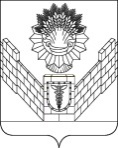 СОВЕТТБИЛИССКОГО СЕЛЬСКОГО ПОСЕЛЕНИЯТБИЛИССКОГО РАЙОНАРЕШЕНИЕот 28.05.2020                                                                       № 52ст-ца ТбилисскаяОб утверждении тарифа на оказание платных услуг по согласованию схем, чертежей, топосъемок, проектов на водоснабжение, водоотведение, газификацию, оказываемых муниципальным унитарным предприятием «ЖКХ Тбилисского сельского поселения Тбилисского района»Руководствуясь Федеральным законом от 6 октября 2003 года                        № 131 – ФЗ «Об общих принципах организации местного самоуправления в Российской Федерации», статьями 10, 26, 58 устава Тбилисского сельского поселения Тбилисского района, Совет Тбилисского сельского поселения Тбилисского района р е ш и л:1. Утвердить тариф на оказание платных услуг по согласованию схем, чертежей, топосъемок, проектов на водоснабжение, водоотведение, газификацию, оказываемых муниципальным унитарным предприятием «ЖКХ Тбилисского сельского поселения Тбилисского района».	2. Отделу делопроизводства и организационно-кадровой работы администрации Тбилисского сельского поселения Тбилисского района (Воронкин) обеспечить опубликование настоящего решения в сетевом издании «Информационный портал Тбилисского района» и разместить на официальном сайте администрации Тбилисского сельского поселения Тбилисского района в информационно-телекоммуникационной сети «ИНТЕРНЕТ». 3. Контроль за выполнением настоящего решения возложить на  постоянную комиссию Совета Тбилисского сельского поселения Тбилисского района по строительству, транспорту, связи, благоустройству территории и жилищно-коммунальному хозяйству (Маргарян).  4. Решение вступает в силу со дня его официального опубликования.Глава Тбилисского сельского поселения Тбилисского района                                                            А.Н. СтойкинПредседатель СоветаТбилисского сельского  поселения Тбилисского района                                                                          Е.Б. СамойленкоПРИЛОЖЕНИЕ УТВЕРЖДЕНРешением СоветаТбилисского сельского поселения Тбилисского районаот 28 мая 2020 года № 52ТАРИФна оказание платных услуг по согласованию схем, чертежей, топосъемок, проектов на водоснабжение, водоотведение, газификацию, оказываемых муниципальным унитарным предприятием «ЖКХ Тбилисского сельского поселения Тбилисского района»Глава Тбилисского сельского поселения Тбилисского района                                                             А.Н. СтойкинФИНАНСОВО-ЭКОНОМИЧЕСКОЕ ОБОСНОВАНИЕпроекта решения Совета Тбилисского сельского поселения Тбилисского района «Об утверждении тарифа на оказание платных услуг по согласованию схем, чертежей, топосъемок, проектов на водоснабжение, водоотведение, газификацию, оказываемых муниципальным унитарным предприятием «ЖКХ Тбилисского сельского поселения Тбилисского района»	Реализация проекта решения Совета Тбилисского сельского поселения Тбилисского района «Об утверждении тарифа на оказание платных услуг по согласованию схем, чертежей, топосъемок, проектов на водоснабжение, водоотведение, газификацию, оказываемых муниципальным унитарным предприятием «ЖКХ Тбилисского сельского поселения Тбилисского района» в случае его принятия не потребует дополнительных расходов из средств бюджета Тбилисского сельского поселения Тбилисского района.№НаименованиеТарифТариф№НаименованиеДля физических лиц, руб.Для юридических лиц, руб.1Тариф на оказание платных услуг по согласованию схем, чертежей, топосъемок, проектов на водоснабжение, водоотведение, газификацию на территории Тбилисского сельского поселения Тбилисского района687,00781,00№Наименование статьи затратСумма затрат1.Заработная плата специалистаСумма затратВедущий специалист производственно-технического отдела 32841,90 руб./164,17 час. х 2  часа400,102.Расходы на все виды обязательного страхования - 30,3%121,233.Материалы (бумага (5 л.  формат А4)250,0 руб./500 л. х 5 л. = 2,50 руб.2,505.Общехозяйственные расходы – 27,19 %100,796.Итого624,627.Стоимость услуги для физических лиц (рентабельность 10 %) 687,008.Стоимость услуги для юридических лиц (рентабельность 25%)781,00